На основу члана 41. Закона о професионалној рехабилитацији и запошљавању особа са инвалидитетом („Службени гласник РСˮ, бр. 36/09 и 32/13), Решења Комисије за контролу државне помоћи број: 401-00-00117/2019-01/2 од 29. августа 2019. године и Одлуке о расписивању II Јавног позива за доделу средстава за побољшање услова рада у предузећима за професионалну рехабилитацију и запошљавање особа са инвалидитетом у 2019. години број: 401-00-1252/1/2019-15 од 03. септембра  2019. године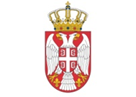 Република СрбијаМИНИСТАРСТВО ЗА РАД, ЗАПОШЉАВАЊЕ, БОРАЧКА И СОЦИЈАЛНА ПИТАЊА расписујеII ЈАВНИ ПОЗИВза доделу средстава за побољшање услова рада у предузећима за професионалну рехабилитацију и запошљавање особа са инвалидитетому 2019. години Предмет оглашавањаПредузећима за професионалну рехабилитацију и запошљавање особа са инвалидитетом се, у складу са чланом 41. Закона о професионалној рехабилитацији и запошљавању особа са инвалидитетом, додељују средства по јавном позиву за подршку развоју конкурентности предузећа рефундацијом трошкова плаћеног репроматеријала у периоду од 01. фебруара 2019. године до 30. јуна 2019. године непосредно повезаних са делатношћу предузећа, а сагласно одобрењу за спровођење мера и активности професионалне рехабилитације.Средства по овом јавном позиву обезбеђена су у укупном износу од 125.000.000,00 динара и представљају регионалну државну помоћ за оперативно пословање, осим у случају предузећа за професионалну рехабилитацију и запошљавање особа са инвалидитетом која се сматрају привредним субјектом у тешкоћама, у складу са чланом 2. Уредбе о правилима за доделу државне помоћи („Службени гласник РСˮ, бр. 13/10, 100/11, 91/12, 37/13, 97/13 и 119/14) којима се по овом позиву додељује de minimis државна помоћ.Подношење пријаве и потребна документација За доделу средстава по овом јавном позиву предузећа за професионалну рехабилитацију и запошљавање особа са инвалидитетом подносе пријаву на прописаном обрасцу који је саставни део јавног позива и може се преузети на сајту: www.minrzs.gov.rs или у просторијама Министарства за рад, запошљавање, борачка и социјална питања, Београд, Немањина 22-26.Уз пријаву се доставља и следећа документација:Табеларни преглед реализованих набавки репроматеријала у посматраном периоду, по месецима;Фактуре за плаћен репроматеријал у периоду од 1. фебруара 2019. године до 30. јуна 2019. године;Извод из банке као доказ да су достављене фактуре плаћене;Списак запослених на дан 30. јун 2019. године; Списак запослених особа са инвалидитетом са степеном и врстом инвалидитета на дан 30. јун 2019. године; Извештај о пословању за 2018. годину; Извештај о реализацији плана пословања за период јануар - јул 2019. године;План пословања за период август - децембар 2019. године;Изјава да ли је предузеће за исте правдане трошкове добило и по ком основу државну помоћ;Изјава предузећа да није привредни субјект у тешкоћама (за подносиоце захтева који аплицирају за регионалну државну помоћ), а предузећа која се сматрају привредним субјектом у тешкоћама достављају изјаву о свакој другој de minimis државној помоћи која је предузећу додељена у текућој фискалној години и у претходне две фискалне године и Одобрење за спровођење мера и активности професионалне рехабилитације особа са инвалидитетом по програму обуке који је у вези са делатношћу која се обавља у предузећу и за које се потражују средства.Право на подношење пријаве по овом јавном позиву имају предузећа за професионалну рехабилитацију и запошљавање особа са инвалидитетом са важећом дозволом за рад.Критеријуми за доделу средстава и роковиДодела средства предузећу по овом јавном позиву омогућава конкурентније иступање предузећа на тржишту и доприноси ублажавању утицаја лоших економских услова на пословање предузећа, а као као основ за доделу средстава, односно за рефундацију трошкова непосредно повезаних са делатношћу предузећа, плаћени репроматеријал.По овом јавном позиву средства се додељују предузећима за професионалну рехабилитацију и запошљавање особа са инвалидитетом која се не налазе на списку послодаваца Инспектората за рад код којих су приликом инспекцијских надзора затечена лица на фактичком раду (рад на „црно”) у периоду од доношења одлуке о додели средстава по I Јавном позиву за доделу средстава за побољшање услова рада у предузећима за професионалну рехабилитацију и запошљавање особа са инвалидитетом у 2019. години до доношења одлуке по овом јавном позиву.Висина средстава која се додељује предузећу условљена је бројем и структуром запослених особа са инвалидитетом на дан 30. јун 2019. године, а максимални износ средстава који се може одобрити предузећу по овом јавном позиву је 10.000.000,00 динара.Новооснованим предузећима за професионалну рехабилитацију и запошљавање особа са инвалидитетом која испуњавају услове за доделу средстава максимално се може одобрити: 500.000,00 динара - предузећима којима је решење о издавању дозволе за обављање делатности професионалне рехабилитације и запошљавање особа са инвалидитетом издато у периоду од 1. септембра 2018. године до 31. августа 2019. године,1.000.000,00 динара - предузећима којима је решење о издавању дозволе за обављање делатности професионалне рехабилитације и запошљавање особа са инвалидитетом издато у периоду од 1. септембра 2017. године до 31. августа 2018. године.Предузећима којима је у 2019. години додељена државна помоћ за оперативно пословање износ средстава исте државне помоћи који се одобрава по овом јавном позиву умањује се за 5% уколико је припадајући износ средстава, сходно броју и структури запослених особа са инвалидитетом, исти или већи од одобреног износа по I Јавном позиву за доделу средстава за побољшање услова рада у предузећима за професионалну рехабилитацију и запошљавање особа са инвалидитетом у 2019. години, осим за новооснована предузећа.Процену пријава и испуњеност услова за одобравање средстава по овом јавном позиву врши комисија коју решењем образује министар, а према упутству за оцену и вредновање поднетих пријава.Пријава са комплетном документацијом подноси се Министарству за рад, запошљавање, борачка и социјална питања - Сектор за заштиту особа са инвалидитетом, почев од дана објављивања јавног позива.Јавни позив је отворен 15 дана од дана објављивања на сајту Министарства за рад, запошљавање, борачка и социјална питања: www.minrzs.gov.rs.У разматрање се неће узети непотпуне и неблаговремене пријаве и пријаве поднете од стране неовлашћених лица.Одлуку о додели средстава по овом јавном позиву доноси министар на основу предлога који сачињава комисија. Пренос додељених средстава предузећима врши се након доношења одлуке о додели средстава.Подношење пријавеПријаве са назнаком „II Јавни позив за доделу средстава за побољшање услова рада у предузећима за професионалну рехабилитацију и запошљавање особа са инвалидитетом у 2019. години” доставити на следећу адресу: Министарство за рад, запошљавање, борачка и социјална питања, Сектор за заштиту особа са инвалидитетом, Немањина 22-26, 11000 Београд.ОБРАЗАЦ ПРИЈАВЕпо II Јавном позиву за доделу средстава за побољшање услова рада у предузећима запрофесионалну рехабилитацију и запошљавање особа са инвалидитетом у 2019. годиниПОДАЦИ О ПОДНОСИОЦУ ПРИЈАВЕ2. ПОДАЦИ О ПРИЈАВИ3. ПОДАЦИ О ЗАПОСЛЕНИМ ОСОБАМА СА ИНВАЛИДИТЕТОМ ПРЕМА СТЕПЕНУ И ВРСТИ ИНВАЛИДИТЕТА, НА ДАН 30. ЈУН 2019. ГОДИНЕ4. ПРЕГЛЕД ДОСТАВЉЕНЕ ДОКУМЕНТАЦИЈЕИЗЈАВА ПОДНОСИОЦА ПРИЈАВЕ О ТАЧНОСТИ ПОДАТАКАПод пуном материјалном и кривичном одговорношћу тврдим да су достављена документација и сви подаци уписани у ову пријаву потпуни и тачни.                                                                                                                    ПОДНОСИЛАЦ ПРИЈАВЕ                                         	                                                                                  ________________________                   Подносилац пријавеДатумЗаводни бројНазив предузећаНазив предузећаНазив предузећаСедиштеАдреса Адреса Матични бројМатични бројПИБПИБШифра делатностиШифра делатностиБрој  наменског подрачуна код надлежне филијале Управе за трезорБрој  наменског подрачуна код надлежне филијале Управе за трезорДиректорДиректорТелефон/факс/e-mail адресаТелефон/факс/e-mail адресаВрста државне помоћи  de minimis државна помоћ  регионална државна помоћ Намена средстава      рефундација репроматеријалаИзнос средстава који се потражујеСтатус особе са инвалидитетомБрој особа  са инвалидитетомПроцена радне способности - 2. степенЛица којима је, у складу са прописима о пензијском и инвалидском осигурању, издато решење за рад под посебним условимаКатегорисана омладина - лако ментално ометена лица Категорисана омладина - вишеструко ометена лицаКатегорисана омладина - лица са оштећењем слуха Категорисана омладина - лица са оштећењем видаКатегорисана омладина - телесно инвалидна лицаПроцена радне способности - 1. степенЛица којима је, у складу са прописима о пензијском и инвалидском осигурању, утврђена II или III категорија инвалидности, односно преостала радна способностРатни војни инвалид, мирнодопски војни инвалид и цивилни инвалид рата I групeРатни војни инвалид, мирнодопски војни инвалид и цивилни инвалид рата II групeРатни војни инвалид, мирнодопски војни инвалид и цивилни инвалид рата III групeРатни војни инвалид, мирнодопски војни инвалид и цивилни инвалид рата IV групeРатни војни инвалид, мирнодопски војни инвалид и цивилни инвалид рата V групeРатни војни инвалид, мирнодопски војни инвалид и цивилни инвалид рата VI групeРатни војни инвалид, мирнодопски војни инвалид и цивилни инвалид рата VII групeРатни војни инвалид, мирнодопски војни инвалид и цивилни инвалид рата VIII групeРатни војни инвалид, мирнодопски војни инвалид и цивилни инвалид рата IX групeРатни војни инвалид, мирнодопски војни инвалид и цивилни инвалид рата X групeУКУПНО1.Табеларни преглед реализованих набавки репроматеријала у посматраном периоду, по месецима 2.Фактуре за плаћен репроматеријал, у периоду од 1. фебруара до 30. јуна 2019. године3.Извод из банке као доказ да су достављене фактуре плаћене4.Списак запослених на дан 30. јун 2019. године5.Списак запослених особа са инвалидитетом са степеном и врстом инвалидитета на дан 30. јун 2019. године6.Извештај о пословању за 2018. годину7.Извештај о реализацији плана пословања за период јануар - јул 2019. године8.План пословања за период август - децембар 2019. године9.Изјава да ли је предузеће за исте правдане трошкове добило и по ком основу државну помоћ10.Изјава предузећа да није привредни субјект у тешкоћама (за подносиоце захтева који аплицирају за регионалну државну помоћ), а предузећа која се сматрају привредним субјектом у тешкоћама, достављају изјаву о свакој другој de minimis државној помоћи која је предузећу додељена у текућој фискалној години и у претходне две фискалне године11.Одобрење за спровођење мера и активности професионалне рехабилитације особа са инвалидитетом по програму обуке који је у вези са делатношћу која се обавља у предузећу и за које се потражују средства